Real Life PopulationsBackground: James Hyde farm has not had people living on it since June of 1971. An interstate highway was put through the middle of the farm towards the end of 1971. Now there are only 100 acres of land left on the farm. In April of 1979, two biologist wanted to find out how two populations of animals were changing on the farm.  They counted rabbits by trapping and then releasing them.  They counted foxes by looking for them with field glasses, since the foxes would not go near their traps.  They trapped and released 23 rabbits and they saw 4 foxes at the start of their research.Use the numbers in the class set Data Table to graph and analyze trends.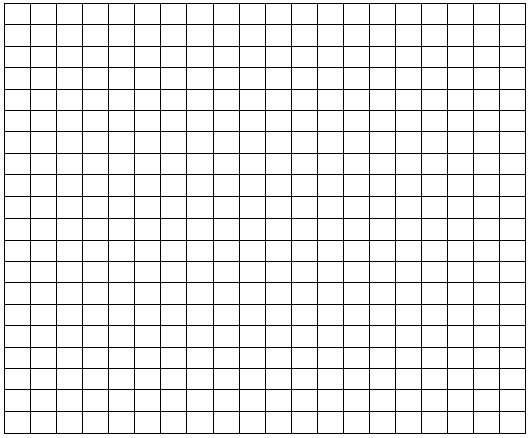 1. List 3 factors that caused a decrease in the rabbit population and two factors that caused an increase in the rabbit population.2. List 3 factors that caused a decrease in the fox population and two factors that caused an increase in the fox population.3. How did the presence of pheasants and mice affect the fox population?4. What will happen to the rabbits when there is a decrease in the mice population?5. What kind of factors/events affect births?6. What kind of factors/events affect immigration?7. What kind of factors/events affect death?8. What kind of factors/events affect emigration?  9. What do you think would happen to the rabbits if all of the foxes where wiped completely? Real Life PopulationsClass Set Data TableDate of ChangeRabbit PopulationFox PopulationOctober 1979Initial count of 23 rabbitsInitial count of 4 foxesApril 1980Population decreases by 10 due to harsh winter and scarcity of food. Population increases by 2. Foxes find pheasants (a type of bird) for food.October 1980No change in population.No change in population.April 1981Population increases by 15. Rabbits move in from another area due to plentiful food sources.Population increase by 8. Foxes had larger litters than usual.October 1981Population decreases by 8. Many rabbits die from disease.Population decreases by 3. Some foxes leave the area due to lack of food.April 1982Population increases by 12. Early warm weather in spring causes rabbits to have young early.Population decreases by 4. Hunters kill many pheasants and mice population suffers from disease.October 1982No change in population.Population increases by 8. Foxes move in from another area. Pheasants and rabbits are plentiful.April 1983Population decreases by 14. Rabbits compete with each other and other animals for limited water sources due to lower than average rain fall.Population decreases by 4. Hunters shoot and killOctober 1983No change in population.No change in population.April 1984No change in population.No change in population.